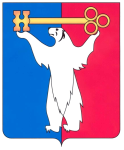 РОССИЙСКАЯ ФЕДЕРАЦИЯКРАСНОЯРСКИЙ КРАЙНОРИЛЬСКИЙ ГОРОДСКОЙ СОВЕТ ДЕПУТАТОВР Е Ш Е Н И ЕО ходатайстве о награждении Почетной грамотойЗаконодательного Собрания Красноярского краяВ соответствии с Постановлением Законодательного Собрания Красноярского края от 19.04.2012 № 2-216П «О Почетной грамоте Законодательного Собрания Красноярского края и Благодарственном письме Законодательного Собрания Красноярского края», решением постоянной комиссии Городского Совета по социальной политике от 07.12.2016 № 346 «О ходатайстве о награждении Почетной грамотой Законодательного Собрания Красноярского края», Городской СоветРЕШИЛ:1. Ходатайствовать перед Законодательным Собранием Красноярского края о награждении Почетной грамотой Законодательного Собрания Красноярского края за многолетний добросовестный труд, высокий профессионализм, пропаганду здорового образа жизни и личный вклад в развитие физической культуры и спорта 2. Контроль исполнения настоящего решения возложить на председателя постоянной комиссии Городского Совета по социальной политике Бондаря В.В.3. Решение вступает в силу со дня принятия.Глава города Норильска                                                                          О.Г. Курилов13 декабря 2016 года№ 35/4-775Эрлиха Вилора Эльмаровича тренера-преподавателя муниципального бюджетного учреждения дополнительного образования «Детско-юношеская спортивная школа плавания и водного поло».